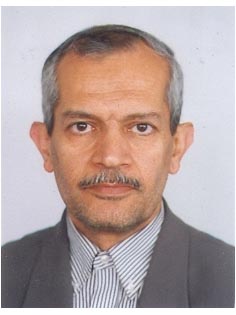 استاد گروه اقتصاد کشاورزی- دانشگاه تهرانایرج ملک محمدیتلفن دفتر:  +98 (21)پست الکترونیکی: amalek@ut.ac.irتحصیلاتPh.D ,1371,کاربردکامپیوتر,جنوب ایالت ایلنبویز
Ph.D ,1357,ترویج وآموزش کشاورزی,ایالتی اهایو
M.S,1355,ترویج وآموزش کشاورزی,ایالتی یوتا-لوگان
کارشناسی,1353,ترویج وآموزش کشاورزی,همدان
زمینههای تخصصیو حرفهایسوابق کاري و فعالیت های اجراییفعالیت های علمیمقالات- بررسی الگوی تخصصی شدن صادرات محصول های برگزیده کشاورزی ایران.  غلامرضا سلطانی, یزدانی سعید, سلمانزاده سیروس,  اسماعیل شهبازی, کرمی عزت اله, ملک محمدی ایرج, دوراندیش آرش (1401)., مجله پژوهشهای راهبردی در علوم کشاورزی و منابع طبیعی, 7(1).

- نقش ترویج و آموزش کشاورزی در ترویج دانش و فناوری های بوم سازگار برای تولیدهای کشاورزی در کشور. ملک محمدی ایرج,  اسماعیل شهبازی, کرمی عزت اله, سلمانزاده سیروس, یزدانی سعید, دوراندیش آرش (1400)., مجله پژوهشهای راهبردی در علوم کشاورزی و منابع طبیعی, 6(2).

- Priority Setting of affecting Factors on Application of Strategic Management in Agricultural Knowledge and Information System in Iran. Miladi Hosna, Malek Mohammadi Iraj,  محمد چیذری, Hoseini Seyed Mahmoud (2015)., biological forum- an international journal, 7(2), 817-824.

- Designing Theoretical Model of Strategic Management of Agricultural Knowledge and Information Extension for Empowering Farmers in Iran (A Case Study; Agriculture Jihad Specialists of Alborz and Tehran Province. Miladi Hosna, Malek Mohammadi Iraj,  محمد چیذری, Hoseini Seyed Mahmoud (2015)., biological forum- an international journal, 7(2), 379-382.

- The Survey on the Effective Dimensions of Chaos Theory on Agricultural Extension Sector Using Structural Equation Modeling. Bordbar Marziyeh, Malek Mohammadi Iraj, Hoseini Seyed Mahmoud,  محمد چیذری (2015)., biological forum- an international journal, 7(1), 247-253.

- اثربخشی خدمات آموزشی ترویج در تعاونی‌های کشاورزی استانهای تهران و البرز. هاشمی فایزه, ملک محمدی ایرج, موحدمحمدی سیدحمید (1394)., پژوهش مدیریت آموزش کشاورزی, 7(32), 69-56.

- نیازسنجی آموزشی گلخانه‌داران گل و گیاهان زینتی استان تهران با استفاده از مدل بوریچ (مطالعة موردی: کاربرد انرژی‌های جایگزین). رجائی ملیکا, ملک محمدی ایرج, حسینی سیدمحمود (1393)., تحقیقات اقتصاد و توسعه کشاورزی ایران, 45-2(3), 1-15.

- Resource-Based View, Innovative Orientation And Performance In Iran’s Agricultural Advisory Services Corporations. Eghtedari Niusha, Hoseini Seyed Mahmoud, Malek Mohammadi Iraj, چیذری محمد (2014)., Journal of Applied science and Agriculture, 9(1), 68-76.

- تعیین متغیرهای تاثیرگذار بر انگیزه فعالیت در تعاونی ها:مطالعه موردی مدیران تعاونی های تولید کشاورزی استان تهران. هاشمی فایزه, ملک محمدی ایرج, موحدمحمدی سیدحمید (1393)., فصلنامه روستا و توسعه, 17(1), 55-71.

- بررسی تأثیر کارآفرینی سازمانی در نتایج و پیامدهای سازمانی ترویج در زمینۀ توسعۀ پایدار کشاورزی با استفاده از مدل معادلات ساختاری. کریمی آصف, ملک محمدی ایرج, احمد پورداریانی محمود, رضوانفر احمد (1392)., تحقیقات اقتصاد و توسعه کشاورزی ایران, 44(3), 411-427.

- طراحی مدل کارآفرینی سازمان ترویج کشاورزی در زمینه توسعه پایدار کشاورزی. کریمی آصف, ملک محمدی ایرج, رضوانفر احمد, احمد پورداریانی محمود (1392)., تحقیقات اقتصاد و توسعه کشاورزی ایران, 44(1), 77-93.

- Corporate entrepreneurship antecedents and performance in agricultural advisory services corporations in west of Iran. Eghtedari Niusha, Hoseini Seyed Mahmoud, Malek Mohammadi Iraj, چیذری محمد (2013)., International Research Journal of Applied and Basic Sciences, 5(6), 805-812.

- طراحی مدل کارآفرینی سازمانی ترویج کشاورزی در زمینه توسعه پایدار کشاورزی. کریمی آصف, ملک محمدی ایرج, رضوانفر احمد, احمدپور داریانی محمود (1392)., تحقیقات اقتصاد و توسعه کشاورزی ایران, 44(1), 77-93.

- سنجش سطح کارآفرینی سازمانی ترویج کشاورزی در زمینه توسعه پایدار کشاورزی: ابعاد و اعتبار سنجی براساس مدل معادلات ساختاری. کریمی آصف, ملک محمدی ایرج, رضوانفر احمد, احمد پورداریانی محمود (1391)., تحقیقات اقتصاد و توسعه کشاورزی ایران, 2-43(2), 209-222.

- پیکربندی کارآفرینی سازمانی در توسعه یادگیری سازمانی در سازمان ترویج کشاورزی ایران با استفاده از مدل یابی معادلات ساختاری. علم بیگی امیر, ملک محمدی ایرج, مقیمی سیدمحمد (1391)., تحقیقات اقتصاد و توسعه کشاورزی ایران, 43-2(2008-4838), 715-726.

- جهت گیریهای آتی نقشهای ترویج در توسعه کشاورزی از منظر کنشگران نظام دانش واطلاعات کشاورزی.  محمدصادق صبوری, ملک محمدی ایرج,  محمد چیذری, حسینی سیدمحمود (1390)., فصلنامه روستا و توسعه, 14(4), 1-26.

- بررسی عوامل موثر بر میزان شناخت و آگاهی مدیران نسبت به بخش تعاون( مطالعه موردی: تعاونی های کشاورزی استان تهران). هاشمی فایزه, ملک محمدی ایرج, موحدمحمدی سیدحمید (1390)., تحقیقات اقتصاد و توسعه کشاورزی ایران, 42-2(4), 655-667.

- شناسایی عوامل بازدارنده توسعه سازمان های کشاورزان نخل دار استان خوزستان. اسدی علی, علی میرزایی عرفان, ملک محمدی ایرج, طهماسبی مریم (1390)., تحقیقات اقتصاد و توسعه کشاورزی ایران, 42-2(3), 335-346.

- ظرفیت سازی دانش عنصری برای شکل گیری پیامدهای کارآفرینانه در نتایج تحقیقات موسسه تحقیقات کشاورزی. علم بیگی امیر, ملک محمدی ایرج, اسدی علی, زارعی کرگ آباد بهروز (1389)., پژوهش و برنامه ریزی در آموزش عالی, 1389(58).

- A conceptual model of Intrapreneurship in the Iranian agricultural extension organization : Implications for HRD. Karimi Asef, Malek Mohammadi Iraj, AhmadPour dariyani Mahmoud, Rezvanfar Ahmad (2011)., Journal of European Industrial Training, 35(7), 632-657.

- An empirical look at the intrapreneurship dimension and its antecedents : The case of Iranian agricultural extension organizations. Karmi Asef, Malek Mohammadi Iraj, AhmadPour dariyani Mahmoud, Rezvanfar Ahmad (2011)., Journal of Food, Agriculture and Environment, 9(1), 634-641.

- نقش عضویت در تعاونی های جنگل نشینان در بهره برداری از منابع جنگلی غرب استان مازندران. ملک محمدی ایرج, شعبانعلی فمی حسین,  علی اسدی,  زینب حیدرپور توتکله (1388).,  تعاون, 299(20), 210-211.

- تحلیل نقش فناوری های ارتباطی و اطلاعاتی در توسعه کارآفرینی سازمانی(مورد مطالعه سازمان ترویج کشاورزی ایران). علم بیگی امیر, ملک محمدی ایرج (1388)., توسعه کارافرینی, 5(2), 139-162.

- تحلیل مسیر اثرات مولفه های فناوری ارتباطی و اطلاعاتی در توسعه کارآفرینی سازمانی در سازمان ترویج کشاورزی ایران.  امیرعلم بیگی, ملک محمدی ایرج, مقیمی سیدمحمد (1388)., تحقیقات اقتصاد و توسعه کشاورزی ایران, 40(2), 114-103.

- تحلیل عاملی مولفه‌های ارتباطی و اطلاعاتی ( ICT ) مرتبط با توسعه کارآفرینی سازمانی در سازمان ترویج کشاورزی ایران. علم بیگی امیر, ملک محمدی ایرج, مقیمی سیدمحمد (1388)., اقتصاد و توسعه کشاورزی, 23(1), 1-10.

- نقش عوامل سازمانی و مدیریتی در توسعه کارآفرینی در سازمان ترویج کشاورزی کشور.  احمد یعقوبی فرانی, ملک محمدی ایرج, حسینی سیدمحمود, حجازی سیدیوسف (1388)., تحقیقات اقتصاد و توسعه کشاورزی ایران, 40(2), 37-52.

- ارزشیابی اثر بخشی و بهره وری فعالیتهای ترویج کشاورزی در طرح محوری گندم در شهرستانهای شیراز و مرودشت استان فارس.  مسعود بیژنی, ملک محمدی ایرج, یزدانی سعید,  سید احمد فیروز آبادی (1387)., علوم ترویج و آموزش کشاورزی, 4(2), 67-79.

- تحلیل و سنجش بهر ه وری فعالیت های ترویج زنبورداری حوزه آبی خزر.  مسعود بیژنی,  سیدمهدی میردامادی, ملک محمدی ایرج, یزدانی سعید (1386)., مجله علوم کشاورزی ایران, 13(4), 857-841.

- Iranian Agricultural Graduates and Agri-Business Ventures. Hejazi Seyedyousef,  Seyyed Mahmoud Hashemi, Malek Mohammadi Iraj (2008)., Journal of Agricultural & Environmental Sciences, 4(3), 311-317.

- توسعه مشارکتی فناوری (PTD) رهیافتی نوین برای تولید و انتقال فناوری مناسب کشاورزان خرده پا. اسدی علی,  محمود حسینی, ملک محمدی ایرج (1386)., مجله علوم کشاورزی ایران, 2(1), 45-59.

- تحلیل رگرسیونی نیاز سنجی آموزش ترویج مدیریت کاهش ضایعات گندم.  محمد محمدی,  سیدمهدی میردامادی, ملک محمدی ایرج, یزدی صمدی بهمن,  محمد محمدی,  سیدمهدی میردامادی (1386)., علوم کشاورزی - دانشگاه آزاد اسلامی - واحد علوم و تحقیقات, 13(2), 325-336.

- نظرات کارشناسان آموزش کشاورزی پیرامون اهداف برنامه ها و فرایند جذب فراگیران نظام آموزش متوسطه کشاورزی.  محمد چیذری,  مهدی شریعت زاده, ملک محمدی ایرج,  امید نوروزی (1385)., علوم ترویج و آموزش کشاورزی, 2(1), 1-14.

- بررسی نگرش کارشناسان ترویج کشاورزی نسبت به تخصصی شدن ترویج کشاورزی ایران. ملک محمدی ایرج,  ابوالقاسم شریف زاده (1385)., مجله علوم کشاورزی ایران, 2-37(2), 245-235.

- Factors Influencing Wheat, Floure, and bread waste in Iran. Malek Mohammadi Iraj (2006)., Journal of New Seeds, 8(4), 67-78.

- Agricultural Waste Management Extension Education ( AWMEE ) The Ultimate Need for Intellectual Productivity. Malek Mohammadi Iraj (2006)., American Journal of Environmental Sciences, 2(1), 10-14.

- بررسی روشهای ارزشیابی برنامه های ترویجی به منظور دستیابی به یک مدل مناسب.  احمد محسنی, ملک محمدی ایرج, ابیلی خدایار,  محمد چیذری, قاضی طباطبائی محمود (1383)., پژوهش و سازندگی, -(65), 24-16.

- تحلیل عاملی سازه های اثربخشی نظام تولید انتقال وکاربرد فناوری کشاورزی از دیدگاه خبرگان ترویج. اسدی علی, جعفرنژادچقوشی احمد,  سیدمحمود حسینی, ملک محمدی ایرج (1383)., مجله علوم کشاورزی ایران, 35(4), 933-941.

- طراحی سازمان کشاورزان بر اساس توافق سنجی نظرات صاحب نظران ترویج کشاورزی کشور.  شاپور ظریفیان, ملک محمدی ایرج (1383)., مجله علوم کشاورزی ایران, 35(4), 995-1006.

کنفرانس ها- تحلیل عوامل پیرامونی تاثیر گذار بر ترویج کارآفرینی در تعاونی های کشاورزی استان فارس. سبحانی سید محمد جواد, ملک محمدی ایرج, اسدی علی (1391)., چهارمین کنگره علوم ترویج و آموزش کشاورزی و منابع طبیعی ایران, 28-29 مرداد.

- تدوین مدل مفهومی رهبری تحول آفرین با رویکرد کارآفرینامه در جوامع روستایی. سبحانی سیدمحمدجواد, ملک محمدی ایرج, اسدی علی (1390)., دومین همایش ملی توسعه پایدار روستایی, 15-16 خرداد, همدان, ایران.

- Gender Analysis of Factors Influencing Argo Biodiversity Conservation Extension: Study West of Iran. حیدریان ندا, Malek Mohammadi Iraj, Shabanali Fami Hossein (2010)., OIDA International Conference on Sustainable Development, 15 June, Ontario, Canada.

کتب مجلاتپایان نامه ها و رساله ها- بررسی و مقایسه عوامل تاثیر گذار بر عملکرد تحصیلی دانشجویان استعداد های درخشان و  غیراستعداد درخشان( مطالعه موردی دانشجویان پردیس کشاورزی و منابع طبیعی دانشگاه تهران)، آمنه رجبی، ایرج ملک محمدی، کارشناسی ارشد،  1391/07/09 

- مدل بندی معادله ساختاری تحقیق و توسعه کار آفرینانه مدیریت فناوری کشاورزی، امیر علم بیگی، ایرج ملک محمدی، دکتری،  1390/4/22 

- پیکر بندی مدل کار آفرینی سازمانی ترویج کشاورزی در فرآیند توسعه پایدار کشاورزی، آصف کریمی، ایرج ملک محمدی، دکتری،  1390/4/21 

- وا کاوی چالشها و ساز و کارهای توسعه شرکتهای خدمات فنی و مشاوره ای مهندسی کشاورزی در استان تهران.، مجید اسکندری، ایرج ملک محمدی، کارشناسی ارشد،  1390/11/30 

- کار کرد نظام دانش  و اطلاعات کشاورزی ( AKIS  ) در بهبود عملکرد پسته کاران استان قم.، عطیه تکیه ای نژاد، ایرج ملک محمدی، کارشناسی ارشد،  1390/10/17 

- واکاوی مولفه های اثر گذار ترویج کشاورزی بر توسعه دانش ، علم و فن آوری کشاورزی(مطالعه موردی در استان قزوین)، ناهید شویکلو، ایرج ملک محمدی، کارشناسی ارشد،  1390/10/13 

- تدوین مدل مفهومی ترویج کارآفرینی در تعاونی‌های کشاورزی، محمدجواد سبحانی، ایرج ملک محمدی، کارشناسی ارشد،  1390/06/30 

- بررسی نقش ترویج کشاورزی بر ترویج تعاونی‌های تولید کشاورزی، فائزه هاشمی طاهری، ایرج ملک محمدی، کارشناسی ارشد،  1389/8/4 

- تدوین الگوی مفهومی تحولات تاثیر گذار بربروز رسانی جهانی نظام ترویج کشاورزی درکشور، مصطفی مرادی کفراج، ایرج ملک محمدی، کارشناسی ارشد،  1389/8/4 

- بررسی نقش ترویج کشاورزی بر ترویج تعاونیهای تولید کشاورزی، فائزه هاشمی، ایرج ملک محمدی، کارشناسی ارشد،  1389/8/4 

- بررسی عوامل پیش برنده و بازدارنده توسعه سازمان‌های کشاورزان نخل دار استان خوزستان، عرفان علی میرزائی، ایرج ملک محمدی، کارشناسی ارشد،  1388/11/20 

- تحلیل زمینه‌ها و نقش ترویج کشاورزی در مدیریت ضایعات گندم در استان مرکزی، زهرا خوشنودی فر، ایرج ملک محمدی، کارشناسی ارشد،  1387/11/13 

- مقایسه عملکرد تدریس اعضای هیأت علمی پردیس کشاورزی ومنابع طبیعی با سایر اعضای هیأت علمی دانشگاه تهران، حورا کوچکیان، ایرج ملک محمدی، کارشناسی ارشد،  1387/11/12 

- امکان سنجی طرح ایجاد شبکه خصوصی خدمات مشاوره فنی و مهندسی کشاورزی، محمود هاشمی، ایرج ملک محمدی، کارشناسی ارشد،  1387/09/26 

- بررسی عوامل مؤثر بر میزان موفقیت طرح مدرسه در مزرعه (FFS) در استان آذربایجان غربی، کاظم فرجادنیا، ایرج ملک محمدی، کارشناسی ارشد،  1387/06/31 

- طراحی نظام آموزش و یادگیری الکترونیکی ترویج و آموزش کشاورزی در آموزش عالی ایران، جعفر یعقوبی، ایرج ملک محمدی، دکتری،  1387/04/24 

- طراحی رهیافت ترویج کارآفرینی در کشاورزی ایران، احمد یعقوبی فرانی، ایرج ملک محمدی، دکتری،  1387/04/23 

- کاوش اثربخشی نظام دانش و اطلاعات کشاورزی در توسعه منابع انسانی بخش کشاورزی استان فارس، ناصر زمانی میاندشتی، ایرج ملک محمدی، دکتری،  1386/10/25 

- بررسی نقش دامداران در به کارگیری اصول مدیریت مرتع در منطقه غرب استان تهران، فائزه عربی، ایرج ملک محمدی، کارشناسی ارشد،  1386 

- بررسی و تبیین نقش فناوری های اطلاعات و ارتباطات بر توسعه کارآفرینی سازمانی در سازمان ترویج کشاورزی، امیر علم بیگی، ایرج ملک محمدی، کارشناسی ارشد،  1386 

- بررسی موانع و راهکارهای اشتغال فارغ التحصیلان کشاورزی، ابوالقاسم برآبادی، ایرج ملک محمدی، کارشناسی ارشد،  1386 

- بررسی نقش عضویت در تعاونی‌های جنگل نشینان در حفاظت، توسعه و بهره برداری از منابع جنگلی در غرب استان مازندران، زینب حیدرپور توتکله، ایرج ملک محمدی، کارشناسی ارشد،  1385/06/29 

- بررسـی سـاز و کار فنـآوری اطلاعـات در بیـن توت فرنگی کـاران استـــان کـردستـان، هادی آذرکردار، ایرج ملک محمدی، کارشناسی ارشد،  1384 

- بررسی دیدگاهی ویژگیها و اولویتهای موضوعی برنامه رادیویی کشاورزی از نظر گندمکاران خرده پا، مدیران و کارشناسان استان خراسان رضوی، صدیقه نازی فیض آباد، ایرج ملک محمدی، کارشناسی ارشد،  1383 

- طراحی و تبیین جایگاه سازمان کشاورزان در ترویج کشاورزی پایدار، شاپور ظریفیان، ایرج ملک محمدی، دکتری،  1382 

- بهسامانی سازوکار مدیریت تولید و انتقال تکنولوژی مناسب به کشاورزان خرده پا برای توسعه کشاورزی پایدار، علی اسدی، ایرج ملک محمدی، دکتری،  1382 

- ایستارسنجی قابلیت ترویج تخصصی در قیاس با ترویج عمومی (دولتی و خصوصی ) در ایران، ابوالقاسم شریف زاده، ایرج ملک محمدی، کارشناسی ارشد،  1381 

- جایگاه ضرب المثل ها در نمایش عروسکی (رساله نظری)؛ اجرای نمایش غاز تخم طلا (رساله عملی)، زهرا مریدی، ایرج ملک محمدی، کارشناسی،  1381 

- نقش فعالیتهای ترویجی در توسعه کشت دانه های روغنی (مطالعه موردی شهرستان اردستان)، علی اصغر میرک زاده، ایرج ملک محمدی، کارشناسی ارشد،  1381 

- موضوع نظری: آلوزنای یاجن مرداب در باور صیادان  و مردم  گیلان . موضوع عملی: جن مرداب، افشین عموزاده لیچائی، ایرج ملک محمدی، کارشناسی،  1380 

- اندازه گیری بهره وری فعالیتهای ترویج کشاورزی در طرح محوری گندم در استان فارس، مسعود بیژنی، ایرج ملک محمدی، کارشناسی ارشد،  1380 

- تحلیل کلاستری عوامل مؤثر بر عدم پذیرش کشت مکانیزه برنج در استان مازندران و نقش ترویج در کاهش نقش آنها، عطااله بناچین، ایرج ملک محمدی، کارشناسی ارشد،  1379 

- بررسی جایگاه ونقش قرقبانان افتخاری در ترویج منابع طبیعی استان فارس، عنایت عباسی، ایرج ملک محمدی، کارشناسی ارشد،  1378 

- تحلیل عاملی انگیزه های مشارکت زنان روستایی در برنامه های آموزشی ترویجی استان فارس 1376، غلامحسین حسینی نیا، ایرج ملک محمدی، کارشناسی ارشد،  1377 

- بررسی نقش سازه های ترویجی در جلب مشارکت کشاورزان در کنترل انبوهی سن گندم  ،PM1 ،استانهای همدان و کرمانشاه 1375، حشمت اله سعدی، ایرج ملک محمدی، کارشناسی ارشد،  1376 

- کارایی روش های آموزشی ترویجی در شناخت و کنترل بیماری سفیدک سطحی گیاهان جالیزی در شهرستان اصفهان در سال زراعی 76-1375، قاسم نیکبخت، ایرج ملک محمدی، کارشناسی ارشد،  1376 

- مقایسه میزان آگاهی و تفاهم عشایر و مسئولان (اجرایی،آموزشی ترویجی،تحقیقاتی)نسبت به مشکلات امور دام و منابع طبیعی ـاستان اصفهان 1375، علی شفیعی علویجه، ایرج ملک محمدی، کارشناسی ارشد،  1376 

- بررسی نقش دامداران نمونه در پیشبرد فعالیت های آموزشی ـ ترویجی دامداری در استان آذربایجان غربی، مهرداد تیموری، ایرج ملک محمدی، کارشناسی ارشد،  1376 

- بررسی رابطة بین ویژگیهای کشاورزان منطقة کرج با میزان توقع و برداشت آنها از برنامه های آموزش کشاورزی رادیو در سال زراعی 74-73، پیمان فلسفی، ایرج ملک محمدی، کارشناسی ارشد،  1375 

- بررسی کارایی خانه های ترویج وزارت جهاد سازندگی در فرآیند انتقال پیامهای ترویجی به روستائیان در استان فارس سال 1374، ضیاء الدین کسایی، ایرج ملک محمدی، کارشناسی ارشد،  1375 

- بررسی مدل بندی اجتماعی و کارآیی فعالیت های ترویجی موثر در کنترل بیولوژیک کرم ساقه خوار برنج در شرق استان مازندران در سال زراعی73-1372، رمضانعلی منصفی استخرپشتی، ایرج ملک محمدی، کارشناسی ارشد،  1374 

- بررسی نیازهای آموزشی فنی چغندر کاران برای به ظرفیت رساندن کارخانه قند شیروان در سال زراعی 1373ـ1372، حسین پیرایش، ایرج ملک محمدی، کارشناسی ارشد،  1374 

- عوامل مؤثر در ترویج مرتعداری وتبدیل دیمزارهای کم بازده به مرتع توسط دامداران شهرستان ماکو، سیف ا... اسدی، ایرج ملک محمدی، کارشناسی ارشد،  1373 

- بررسی نیازهای آموزش فنی وحرفه ای دامداران منطقه طالقان در رابطه با موقعیت دامداری آنان در سال 1373، علی هادیان، ایرج ملک محمدی، کارشناسی ارشد،  1373 

- بررسی رابطه فعالیتهای ترویج با پیشرفت طرح محوری گندم استان ایلام در سال زراعی 1370ـ1369، علی شفیعی، ایرج ملک محمدی، کارشناسی ارشد،  1373 

- بررسی نگرش ترویجی شرکت تعاونی پسته کاران و نقش آن در افزایش کمی و کیفی تولید پسته و کاهش فرسایش انسانی در استان کرمان، محمد جواد عسجدی، ایرج ملک محمدی، کارشناسی ارشد،  1373 

- بررسی روشهای تشویق مشارکت کشاورزان گرمکان وگنبد در برنامه های ترویجی ونتایج حاصل از مناسبترین روش، حسن کاوسی، ایرج ملک محمدی، کارشناسی ارشد،  1373 

- بررسی رهیافت مناسب ترویجی برای توسعه کشت دانه های روغنی در استان مازندران، احمد رضا کریمی نیازانم، ایرج ملک محمدی، کارشناسی ارشد،  1373 

- بررسی کارآیی کامپیوتر در آموزش کشاورزی در مقایسه با روشهای متعارفی در دانشکده کشاورزی کرج، رضا ایمانی ماسوله، ایرج ملک محمدی، کارشناسی ارشد،  1373 

- بررسی ویژگیها و نقش برنامه های استانی آموزش کشاورزی رادیو در توسعه کشاورزی شهرستان مشهد در سالهای زراعی 72-70، حسن قدیریان، ایرج ملک محمدی، کارشناسی ارشد،  1373 

- بررسی رهیافت مناسب ترویج منابع طبیعی در تعاونی جنگل نشین گیلان، محمد صمدی، ایرج ملک محمدی، کارشناسی ارشد،  1373 

- نقش ترویج در توسعه کشت برنج در استان کهکیلویه وبریراحمد، جعفر گرجی پور، ایرج ملک محمدی، کارشناسی ارشد،  1373 

- بررسی نگرش مربیان مراکز آموزش کشاورزی در خصوص نقش محرکها و عوامل بهداشت در خشنودی مشغلی آنان، حسن نژاد عسگری، ایرج ملک محمدی، کارشناسی ارشد،  1372 

- انگیزه های موثر در جذب و نگهداری هنرآموزان هنرستانهای کشاورزی وزارت آموزش وپرورش، مسعود گل کاری، ایرج ملک محمدی، کارشناسی ارشد،  1372 

- بررسی عوامل پیش برنده وبازدارنده ترویجی در طرح سنابل، مصطفی میر باقری، ایرج ملک محمدی، کارشناسی ارشد،  1372 

- بررسی نقش آموزش ترویج در توسعه و بهبود مدیریت مزرعه و منطقه گرگان و گنبد/شهرستان گرگان، محمدرضا صناعی، ایرج ملک محمدی، کارشناسی ارشد،  1372 

- تاثیر آموزشهای ترویجی پر افزایش تولید و گسترش کارگاههای پرورش ماهی در استان گیلان، محمدتقی شریعتی، ایرج ملک محمدی، کارشناسی ارشد،  1371 

- بررسی تاثیر نیروهای معین دام در ترویج روشها و فنون دامپروری از دیدگاه دامداران منطقه شمال استان آذربایجان غربی، احمد رضوانفر، ایرج ملک محمدی، کارشناسی ارشد،  1371 

- بررسی عوامل مؤثر در ترویج کشت شبدر برسیم در شهرستان بابل سال 1369، محرمعلی صادقی گرمارودی، ایرج ملک محمدی، کارشناسی ارشد،  1371 

- بررسی ارتباط ویژگیهای آموزشگران هنرستانهای کشاورزی با مهارتها و نیازهای حرفه ای آنان، محمدحسین رزاقی، ایرج ملک محمدی، کارشناسی ارشد،  1371 

- بررسی میزان تاثیر آموزشهای تلویزیونی (ویدئو) در یادگیری دانش آموزان مراکز آموزش کشاورزی در ایران، محمد مختارنیا، ایرج ملک محمدی، کارشناسی ارشد،  1371 

- بررسی عوامل موثر در پذیرش کشت ذرت توسط کشاورزان شهرستان اصفهان، علیرضا کاشانی، ایرج ملک محمدی، کارشناسی ارشد،  1370 

- بررسی عوامل مؤثر در پیشرفت تحصیلی از نظر دانش آموزان مراکز آموزش کشاورزی و هنرستانهای کشاورزی در سال تحصیلی 1370 ـ1369، شاپور ظریفیان، ایرج ملک محمدی، کارشناسی ارشد،  1370 

- بررسی عوامل موثر بر توفیق رهبران محلی در ترویج کشاورزی در شمال خراسان، علی اصغر میرزایی، ایرج ملک محمدی، کارشناسی ارشد،  1369 

- شناخت عوامل وعلل موثر در برقراری ارتباط بین تحقیق وترویج کشاورزی، محمود یعقوبی نژاد، ایرج ملک محمدی، کارشناسی ارشد،  1368 

